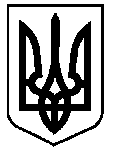 УКРАЇНАВЕРХОВИНСЬКА СЕЛИЩНА РАДАВЕРХОВИНСЬКОГО РАЙОНУ ІВАНО-ФРАНКІВСЬКОЇ ОБЛАСТІР О З П О Р Я Д Ж Е Н Н Явід 30.06.2023 року № 103-дПро скликаннядвадцять сьомої  сесіїВерховинської селищної радивосьмого  скликання	Відповідно до статті 46 Закону України «Про місцеве  самоврядування в Україні» скликати двадцять сьому  сесію Верховинської селищної ради восьмого скликання на 11 липня 2023 року (початок роботи об 11 год.) та запропонувати такий порядок денний:1. Про затвердження звіту про виконання бюджету Верховинської селищної територіальної громади за І півріччя 2023 року.2. Про внесення змін до бюджету Верховинської селищної територіальної громади на 2023 рік.3. Про розроблення технічної документації з нормативно грошової оцінки земельних ділянок  в межах території населеного пункту Красницького старостинського  округу.4. Про встановлення ставок та пільг із сплати земельного податку та орендної плати на території Верховинської селищної ради.5. Про внесення змін до рішення дев’ятої сесії Верховинської селищної ради від 09.07.2021 року №135-9/2021 «Про встановлення ставок та пільг із сплати податку на нерухоме майно, відмінне від земельної ділянки».6. Про внесення змін до рішення четвертої сесії Верховинської селищної ради від 24.02.2021 року №90-4/2021. 7.  Про представлення до почесного звання «Мати – героїня» Маротчак Марії Василівни. 8.  Про представлення до почесного звання «Мати – героїня» Павлюк Галини Василівни.   9.  Про представлення до почесного звання «Мати – героїня» Плитку Дарію Миколаївну.   10.  Про представлення до почесного звання «Мати – героїня» Бельмегу Надію Василівну.   11.  Про представлення до почесного звання «Мати – героїня» Остафійчук Олену Дмитрівну.   12.  Про звернення Верховинської селищної ради Івано-Франківської області до Президента України, Верховної Ради України, Кабінету Міністрів України щодо  недопущення прийняття законопроекту №8401«Проект Закону про внесення змін до  Податкового кодексу  України  та  інших  законів  України  щодо особливостей оподаткування у період дії воєнного стану». 13.  Про звернення селищної ради до Верховної Ради України, Кабінету Міністрів України щодонеобґрунтованого підвищення цін на електроенергію для населення. 14.  Про звернення Верховинської селищної ради.  15. Про затвердження заходів до Програми розвитку агропромислового комплексу та сільських територій Верховинської селищної ради на 2021-2023 роки на 2023 рік.   16. Різне.16.1.  Про облаштування  місць колишніх радянських пам’ятників. 16.2.  Про співфінснування робіт з поточного ремонту дороги загального користування місцевого значення та поточного ремонту вулиць і доріг комунальної власності Верховинської селищної ради.17. Розгляд заяв земельного характеру.Секретар селищної ради                                                   Петро АНТІПОВ